Table Booking Form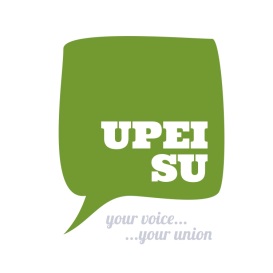 This form must be filled out and passed into (or emailed to admin@upeisu.ca) the Student Union at least 4 business days before the event. Tables are not guaranteed. For all student groups that are not a ratified society or club, there will be a $15 rental fee upon approval. Student Club/Society Name: ______________________________________________________Event name: ___________________________________________________________________Student Name: _________________________________________________________________Are you ratified? Yes   No  (room bookings cannot be made for student groups who are not          ratified through the Student Union)Date/Time start: ________________________________________________________________Date/Time end: ________________________________________________________________Will this be a reoccurring event? Yes   No  If yes, please list other dates and times: ____________________________________________________________________________________________________________________________________________________________Will you be serving food? Yes   No (this includes selling food, bake sales, etc)If yes, have you obtained a food permit? Yes   No (if you are selling/serving food, you must submit a copy of your food permit for the table rental to be approved)Will you be selling any goods or services? Yes   No  Please explain: ____________________________________________________________________________________________________________________________________________________________If you are not selling any goods or services, please explain what the table will be used for: __________________________________________________________________________________________________________________________________________________________________________________________________________________________________________